ПЛАН МЕРОПРИЯТИЙпо пропаганде здорового питания учащихся МБОУ СОШ ж.д.ст. БАМна 2017-2018учебный года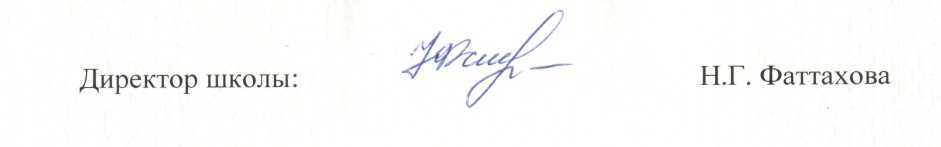 № п/пМероприятияАудиторияСроки проведенияОтветственный1.Классные родительские собрания «Об организации горячего питания учащихся в школе»родители учащихся 1-11 классовоктябрьКлассные руководители2.Классные часы «Питание школьника и его здоровье»учащиеся 1-11 классовоктябрьКлассные руководители3.Административное совещание «Об организации горячего питания»педколлективноябрьФаттахова Н.Г.4.Регулярные рейды школьной комиссии по контролю за организацией горячего питания в школеежемесячноФаттахова Н.Г.5.Заседание Управляющего совета школы «Об организации горячего питания в школе»Управляющий советдекабрь 2017Криничная Н.Н.Колупова Ж.П.6.Проведение лекций о здоровом питанииучащиесяв течение годаБочкарева Т.В.7.Уроки здоровьяучащиесяв течение годаКлассные руководители8.Установка фонтанчика питьевой воды2019Фаттахова Н.Г.9.Оформление стенда о здоровом питанииОбновление ежемесячноКомиссия по питанию10.Административное совещание «Об организации горячего питания»педколлективАпрельФаттахова Н.Г.11.Организация опроса родителей «Удовлетворенность организацией горячего питания детей в школьной столовой»родителиМай 2018Фаттахова Н.Г.